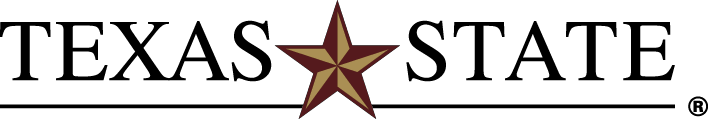 Transfer Planning Guide 2023-2024Major in NursingBachelor of Science in Nursing (B.S.N.)Texas Education Code Section 61.822 requires that Texas public institutions facilitate the transferability of lower-division course credit through the Core Curriculum. The Core Curriculum contains nine Foundational Component Areas (42 hours), which every Texas State student must satisfy to graduate. Students will receive core credit at Texas State for any course successfully completed in the Core Curriculum of the sending institution.Texas State is a participant in the Texas Common Course Numbering System (TCCNS). Use the TCCNS to find courses you can take at your institution to ensure transfer of credit toward freshman- and sophomore- level degree requirements at Texas State.RECOMMENDED CORE CURRICULUM CHOICESCore curriculum transfer credit from Texas community colleges is guaranteed to apply toward the Texas State University core, but degree plans may specify how to fulfill some core requirements. Recommendations in this section satisfy core requirements with courses normally prescribed by this degree plan at Texas State.ADDITIONAL LOWER DIVISION REQUIREMENTSADMISSION TO THE ST. DAVID’S SCHOOL OF NURSING: Transfer students should review the admission, progression, and graduation requirements for the B.S.N. to inform transfer decisions. For information on application requirements and guidelines, visit: https://www.nursing.txst.edu/bsn-overview-application-admission-requirements/bsn-application-requirements-guidelines-prospective-students.html All core curriculum and lower-level degree required classes (there can be a maximum of 18 prerequisite credit hours, including no more than 2 of the 5 science courses, left to complete the spring and summer before final admission to the St. David's School of Nursing). At least three (3) science courses must be complete with minimum grades of “C” prior to applying to the program and cannot be included in the 18 prerequisite hours remaining.Acceptance to the program is competitive and selective. Separate application and fee are required. Grade of "C" or better in NUTR 2360, PSY 3300 or HDFS 1351 is required. Grade of “C” or better in all science courses is required. Immunizations and background checks required. Students accepted to the program will complete final two years of specialized courses at the Round Rock Campus. Required GPA - 3.0 in prerequisites; 3.0 in science courses.Anatomy and Physiology courses must be taken within 5 years of application submission. Students must be 18 years of age prior to starting the BSN program.UNIVERSITY ADMISSION:Submit a completed application, all supporting documents, including an official high school transcript and transcript(s) from every institution attended and application fee, to the Office of Undergraduate Admissions by the stated priority date.Students with 14 or fewer transferable hours must have a minimum 2.0 GPA in all transferable course work and meet freshman admission standards. Students with 15-29 transferable hours must have a minimum 2.5 GPA in all transferable course work. Students with 30 or more transferable hours must have a minimum 2.25 GPA in all transferable course work. All students must be eligible to return to all previous institutions and be at least one full semester out of high school.Students transferring to Texas State from a community college may elect to follow the Texas State Undergraduate Catalog that was in effect at the time they enrolled at their community college. Students may also, with the approval of their College Dean, follow a subsequent catalog. Students are reminded to refer to their designated catalog for information related to University requirements for curriculum, graduation, probation/suspension, and other general information.In accordance with rule §4.25 of the Texas Administrative code, Texas State will apply to a degree up to 72 semester credit hours from an accredited junior/community college. At the time of transfer, all transferable work attempted at a junior/community college will be recorded on the official transcript. If the number of hours transferred from a junior college exceeds 72, the student’s chair or director will recommend to the college dean how the student will satisfy degree requirements. For more details, see the Undergraduate Admissions section of the Texas State undergraduate catalog.FOR MORE INFORMATION, CONTACT:Office of Undergraduate AdmissionsTexas State UniversityRichard A. Castro Undergraduate Admissions Center 429 N. Guadalupe St.San Marcos, Texas 78666 512.245.2364https://www.admissions.txst.edu/ College of Health Professions Advising CenterEncino Hall, Room 302512.245.3506https://www.health.txst.edu/advising Texas State reserves the right to withdraw courses at any time, to change its fees or tuition, calendar, curriculum, degree requirements, graduation procedures, and any other requirements affecting students. Changes will become effective whenever authorities determine and will apply to both prospective students and those already enrolled.Core Curriculum ComponentTCCNTEXAS STATE010 - CommunicationAny two 010 coursesAny two 010 courses020 - MathematicsMATH 1314, 1324, 1325, 2412, or 2413MATH 1315,1319, 1329, 2417 and 2471030 - Life and Physical SciencesBIOL 1306 and CHEM 1311BIO 1330 and CHEM 1341040 - Language, Philosophy & CultureAny 040 courseAny 040 course050 - Creative ArtsAny 050 courseAny 050 course060 - American HistoryAny two 060 coursesAny two 060 courses070 - Government/Political ScienceAny two 070 coursesAny two 070 courses080 - Social and Behavioral SciencesPSYC 2301PSY 1300090 - Component Area OptionAny two 090 coursesAny two 090 coursesTCCNTEXAS STATEBIOL 2420 or 2421BIO 2440 or 2400BIOL 2401BIO 2451BIOL 2402BIO 2452BIOL 1322NUTR 2360PSYC 2314PSY ELNA (approved substitution for PSY 3300)